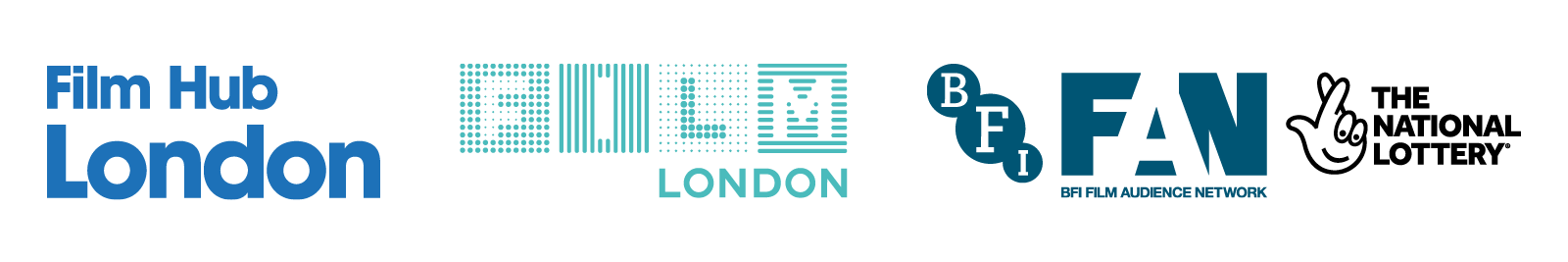 All the Beauty and the Bloodshed (18)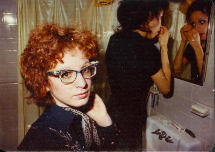 As Recommended by the FAN Young ConsultantsDir. Laura Poitras|122 min|US|2022Distributor: Altitude Film Distribution
Bookings: bryonyforde@altitudefilment.com 
Available: Theatrical release 27th January 2023Recorded Q&A: DCP availability TBCDCP available with AD/HOH captionsBBFC Guidance: Documentary contains strong sexual imagerySynopsisALL THE BEAUTY AND THE BLOODSHED is an epic, emotional story about internationally renowned artist and activist Nan Goldin told through her slideshows, intimate interviews, ground-breaking photography and rare footage of her fight to hold the Sackler family accountable for the overdose crisis. Directed by Academy Award-winning filmmaker Laura Poitras, the film interweaves Goldin’s past and present, the deeply personal and urgently political, from P.A.I.N.’s actions at renowned art institutions to Goldin’s photography of her friends and peers through her epic The Ballad of Sexual Dependency and her legendary 1989, NEA-censored AIDS exhibition Witnesses: Against Our Vanishing.AwardsNominee - Academy Awards® - Best DocumentaryNominee - BAFTA - Best DocumentaryWinner - Golden Lion – Venice Film Festival, 2022  (Best Film)Nominee - DGA Awards - Outstanding Directorial Achievement in DocumentaryNominee - BIFA - Best International Feature FilmALL THE BEAUTY AND THE BLOODSHED is the most lauded documentary of 2022 and 2023 having won over 20 awards worldwide including the Golden Lion for Best Film at the Venice Film Festival.Since its win at Venice, the film has been rightfully considered all the major film awards conversations and has received 36 nominations to date.ALL THE BEAUTY AND THE BLOODSHED is also critically acclaimed, rated 93% Fresh on Rotten Tomatoes with 5 star reviews from Empire magazine, Little White Lies, The Daily Telegraph and Financial Times.SocialOfficial website: https://www.altitude.film/homeOfficial Twitter: @AltitudeFilmsOfficial Facebook:	@AltitudeFilmDistributionOfficial Instagram: 	@AltitudeFilmUK; @nangoldinstudioOfficial hashtag: #All the Beauty and the Bloodshed
Social handles: @crazynangoldin; @sacklerpain; @laurapoitras Press“Ferociously powerful.” ★★★★★ - FINANCIAL TIMES“Riveting and essential.” ★★★★★ - THE TELEGRAPH“This is essential viewing… Stellar. Rambunctious. Profound. Life-affirming.”★★★★★ - LITTLE WHITE LIES★★★★★ - Metro“An urgent portrait of the genuinely life-saving power of art… Fearless.”★★★★★ - Empire“Emotionally gripping, masterfully plotted… The best film about an artist I have ever seen.”THE SUNDAY TIMES, CULTURE "Masterful. All the Beauty and the Bloodshed is, in so many ways, the GreatAmerican Novel in documentary form." - THE WRAP"A devastating work of shocking intelligence and still greateremotional power." - INDIEWIRE“A sublime and gritty knockout. A work ofdevastating power.” - THE HOLLYWOOD REPORTER“A peerless act of personal reclamation. I can’twait to see it again.” - ROLLING STONEAssets1 Sheet: DownloadQuad: DownloadStills: DownloadProgramme Notes (in partnership with Reclaim the Frame): DownloadTrailer (mp4, 16x9): Download Trailer (mp4, 1x1): DownloadTrailer (YouTube): https://www.youtube.com/watch?v=wiuKv8l-MgI‘A Masterpiece’ Review Spot (1x1, 16x9): Download30” Spot (1x1, 9x16, 16x9): Download15” Spot (1x1, 9x16, 16x9): DownloadOscar Nomination static (1x1): DownloadBAFTA Nomination static (1x1): DownloadFAN Young Consultants FeedbackThe FAN Young Consultants group is a 9 strong group of under 30 year olds working in Film Exhibition across the UK. Working with Film Hub London’s Young Audiences Manager Moira McVean, the group is recommending new release films that they believe will resonate particularly well with their peers and young people aged 16-30.

Previous titles supported by the group include Parasite, Portrait of a Lady on Fire, The Assistant, Days of the Bagnold Summer, Babyteeth, Socrates, Rocks, County Lines, Mogul Mowgli, Willy’s Wonderland, Sound of Metal, Last Man Standing, Night of the Kings, Limbo, Souad, Gagarine You Will Die at Twenty, Petite Maman, Bad Luck Banging: or Loony Porn, Boiling Point, Belle, Flee, Ali & Ava, Happening, The Worst Person in the World, All My Friends Hate Me, Pleasure, The Feast, Queen of Glory, Off the Rails, Traingle of Sadness, Neptune Frost, Joyland. Packs can be downloaded hereJames - One of the best documentaries I’ve ever seen, simply put. I went into this with no knowledge of Nan Goldin and limited knowledge of the Sackler’s, but the reason I think this is one of the best documentaries is the way in which it weaves these two stories together, centring Goldin’s artistic methods. Presenting Goldin’s slideshows in the way in which they were intended to be seen just highlights this. For me, there was very little not to like. It’s on the slightly longer side but I wouldn’t shave a minute. Laura Poitras has always been a consistently top level director but for me this film takes her and the form to a whole new level. Love it, love it, love it! Caitlin -  I really liked All the Beauty and the Bloodshed. I thought it shed a really interesting light on the opioid crisis in America - it had a great balance between the perspective, which was obviously very personal, and an overview of the issues in a way that I could follow along easily. I thought the way it portrayed the volunteers and organisers of their activism group to be inspiring, and similarly the reflection of all of Nan Goldin’s work and how she got to where she is now was moving and inspiring too! Overall, loved it.Rebekah -  I saw All The Beauty and The Bloodshed and I thought that there was enough content for two documentaries! I liked both the background around Nan Goldin as I had never heard of her before and the activism around drug addiction and pharmaceutical companies.  Feedback from students at the London College of Communications (BA Film & Screen Studies)
The students are part of the BA (Hons) Film and Screen Studies at London College of Communication, University of the Arts, London. They study the historical, theoretical, cultural, and critical analysis of film and screen, developing the next generation of filmmakers and influencers in the commissioning, distribution, curation and exhibition of film and screen.“I think that you will either be interested or not but for me this was the best documentary that I had seen in 2022 and has stayed with me.” “I think the part about fighting the sackler family will be the most interesting part for the majority of people as lots have visited the art institutions that have received funding especially the UK ones.” “I found this film to be deeply moving, the insight into how hard and yet rewarding fighting for a cause close to you is inspiring.”“It was a very informative documentary that highlights how protesting can change the world, it was fascinating to see who Nan Goldin was and what she fights for.” Comparison/Complementary titles: The films of Ai Weiwei; Louis Theroux’s Dark States – Heroin Town (TV),120 Beats per Minute, Dallas Buyer’s Club, Addicted: America’s Opioid Crises (TV), Dopesick (TV series), Bill Cunningham: New York, Minimata, Dear BabylonRecommended age: 19-30James - In terms of the ages range for the target audience, I think there’s a way to target two groups. Towards the younger end of the scale, I think the pharmaceutical protests are the big selling point. It’s a recurring theme in a lot of modern media and I think that might be the draw for that group. As you work your way up the age group, I would start to lean more on Nan Goldin and Photography as an art form.Themes: Opioid crisis, AIDS epidemic, addiction, artistry and photography as a medium, pain and suffering, injustice, activism, social movement, Nan Goldin, Sackler family, greed, capitalism, trauma of loss, friendship, love, communityMarketing ideasCan you do a ticketing offer for young audiences aged 16-25? Pay what you can model? 2 for 1 or group discount? Think about which platforms you’re using to communicate with your audiences (Instagram recommended for this title and target age group)Run the recorded Q&A post screening (availability tbc)Set up a post screening informal ‘wine & chat’ session or a more formal in cinema discussion with an expert on the subject matter (Art as protest, AIDS, Addiction, Trauma)Market the film to ‘fans’ of TV series Dopesick (currently available on Disney + and featuring footage of Nan Goldin’s protests and achievements) Could you run a social activism workshop – e.g zine, badge or poster/banner making Interesting Articles/Videos/contacts:Sunday Times Culture – An Artist Who Really Changed the World, 15 JanBBC Online All The Beauty and the Bloodshed film explores Sackler scandalObserver New Review Artist Nan Goldin on addiction and taking on the Sackler dynasty: ‘I wanted to tell my truth’Vogue.co.uk All The Beauty And The Bloodshed Is So Much More Than A Portrait Of An ArtistNan Goldin on addiction and taking on the Sackler Dynasty (The Guardian)LA Times article on the writer and actress Cookie Mueller – Nan Goldin’s best friend Artist Nan Goldin leads protest on the settlement offer for the Sackler Family (Art News)Nan Goldin, the artist who beat addiction and took on the Sackler Family (Arts help)Signposting to support groups/helplinesHIVPositively UK provides peer-led support, advocacy and information to everyone living with HIV to effectively manage any aspect of their diagnosisTerrence Higgin’s Trust – support for people living with HIVAddictionNarcotics Anonymous – for anyone affected by drug use who wants to change DrugScience – Science led drug charity which provides objective information on drugs and drug harms to the publicTalk to Frank – national drug education service